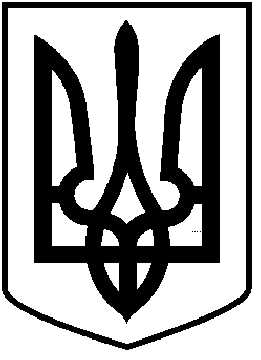           ЧОРТКІВСЬКА  МІСЬКА  РАДАСІМДЕСЯТ СЬОМА СЕСІЯ СЬОМОГО СКЛИКАННЯРІШЕННЯ20 грудня  2019 року                                                                       № 1693м. ЧортківПро затвердження  Програми  підтримкита розвитку  дітей з інвалідністю  та  дітейсоціально незахищених категорій м. Чорткована 2020 рік    З метою надання дітям з інвалідністю можливості участі в соціальному і економічному житті суспільства, враховуючи рішення виконавчого комітету Чортківської міської ради  від 16 грудня 2019 року № 349 «Про схвалення Програми підтримки та розвитку дітей з інвалідністю та дітей соціально незахищених категорій м. Чорткова на 2020 рік»  та керуючись пунктом 22 ч.1 статті 26  Закону України «Про місцеве самоврядування в Україні», міська рада ВИРІШИЛА:1.Затвердити Програму підтримки та розвитку дітей з інвалідністю та дітей соціально незахищених категорій в м. Чортків на 2020 рік  згідно додатку.2.Фінансовому управлінню міської ради забезпечити фінансування Програми в межах коштів, передбачених бюджетом міста.3.Копію рішення направити в фінансове управління, відділ бухгалтерського обліку та звітності, центр соціальних служб для дітей сім’ї та молоді міської ради.4. Контроль за організацією виконання рішення покласти на заступника міського голови з питань діяльності виконавчих органів міської ради Тимофія Р.М та постійну комісію  міської ради з гуманітарних питань та соціального захисту громадян. Міський голова                                                               Володимир  ШМАТЬКО